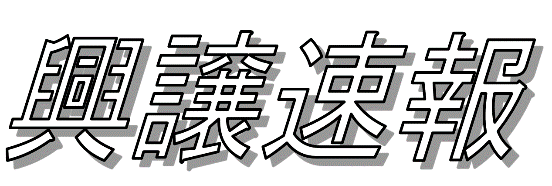 　平成30年１２月　日　第371号11月30日（金）　平成30年度　第4回定例会が行われました。　ＰＴＡ会員の皆様には、お忙しいところ多数のご参加を頂き、ありがとうございました。各部からのお知らせ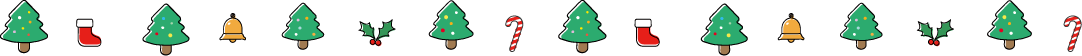 【選挙管理委員会より】【地区委員会より】今年も残りわずかとなりました。
風邪が流行ってくるので、手洗いうがいをしっかりして、予防に心掛けましょう。
年末年始や冬休みの間、出掛ける機会も増えると思います。自転車で出掛ける際、ヘルメットを必ず着用し、車や歩行者に気を付けてあんぜんを心掛けて下さい。【教養部より】10月17日(水)に開催した子どもの未来を語る会は、総勢94名の方に参加していただき、講師に毛利畳店の毛利美保子さん鈴木美希さんに廃材を使った「い草のリース」を教えていただきました。
保護者と先生方が協力しながら作り、その後の「おこづかい」についても楽しく意見を出しながら話し合いをしました。
ご参加いただいた皆様、ありがとうございました。
11月17日(土)に開催したPTA講演会は、学級委員さんをはじめ総勢90名の方に参加していただきました。
「早く早くと言わない子育て～手帳を使ってのタイムマネジメント～」と題して、（社）日本スケジューリング協会の浅野ユウさんにお話をしていただきました。
分かりやすく、保護者の方の発言もあり素晴らしい講演会でした。
回収したアンケートには「すきま時間が分かりやすくなった」など感想が寄せられました。詳しくは12月に配布するアンケート結果をご覧下さい。
ご参加いただいた皆様、ありがとうございました、【環境部より】家庭用プリンターのインクカートリッジを回収しています！11/30現在のベルマーク累計点数は20,963枚、45,469点です。
今年度も環境部では家庭用プリンターのインクカートリッジ回収に取り組んでいます。
年賀状印刷でカートリッジ交換をされた場合は是非、回収ボックスへお持ちください。皆様のご協力を　よろしくお願いいたします。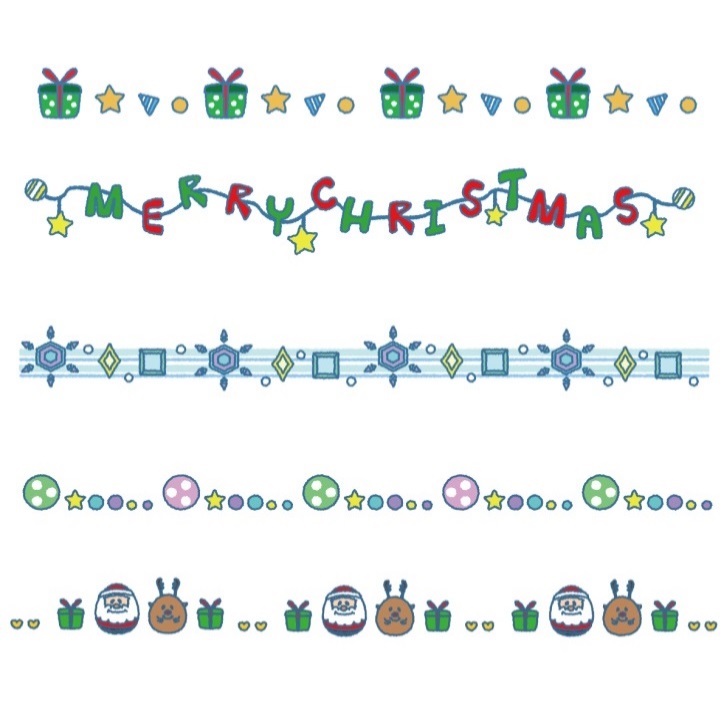 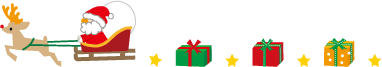 ◆平成31年度ＰＴＡ本部役員の承認について◆平成31年度ＰＴＡ本部役員の承認について◆平成31年度ＰＴＡ本部役員の承認について◆平成31年度ＰＴＡ本部役員の承認について第4回定例会において、平成31年度ＰＴＡ本部役員10名が承認されましたので第4回定例会において、平成31年度ＰＴＡ本部役員10名が承認されましたので第4回定例会において、平成31年度ＰＴＡ本部役員10名が承認されましたので第4回定例会において、平成31年度ＰＴＡ本部役員10名が承認されましたので第4回定例会において、平成31年度ＰＴＡ本部役員10名が承認されましたので第4回定例会において、平成31年度ＰＴＡ本部役員10名が承認されましたので第4回定例会において、平成31年度ＰＴＡ本部役員10名が承認されましたので第4回定例会において、平成31年度ＰＴＡ本部役員10名が承認されましたのでお知らせします。お知らせします。お知らせします。お知らせします。お知らせします。お知らせします。お知らせします。川 北車地　育代さん川 北内村　千恵子さん礫 井太田　紫さん礫 井日髙　夕子さん下さざらい中山　めぐみさん下之宮中川　友枝さん蒔田第一道明　温子さん西富田第一伊藤　真千さん西富田第三坂東　明美さん松　寺小坂　真紀子さん新本部役員の皆さん、宜しくお願いします。新本部役員の皆さん、宜しくお願いします。新本部役員の皆さん、宜しくお願いします。新本部役員の皆さん、宜しくお願いします。尚、次回の興譲速報にて役職を発表します。尚、次回の興譲速報にて役職を発表します。尚、次回の興譲速報にて役職を発表します。尚、次回の興譲速報にて役職を発表します。尚、次回の興譲速報にて役職を発表します。尚、次回の興譲速報にて役職を発表します。尚、次回の興譲速報にて役職を発表します。◆ＰＴＡ本部役員選出方法の改定　及び選挙管理委員会廃止の承認について◆ＰＴＡ本部役員選出方法の改定　及び選挙管理委員会廃止の承認について◆ＰＴＡ本部役員選出方法の改定　及び選挙管理委員会廃止の承認について◆ＰＴＡ本部役員選出方法の改定　及び選挙管理委員会廃止の承認について◆ＰＴＡ本部役員選出方法の改定　及び選挙管理委員会廃止の承認について◆ＰＴＡ本部役員選出方法の改定　及び選挙管理委員会廃止の承認について◆ＰＴＡ本部役員選出方法の改定　及び選挙管理委員会廃止の承認について今までの本部役員選出方法は、立候補者を先に募り、不足人数をドント方式にて選出地区を決定し今までの本部役員選出方法は、立候補者を先に募り、不足人数をドント方式にて選出地区を決定し今までの本部役員選出方法は、立候補者を先に募り、不足人数をドント方式にて選出地区を決定し今までの本部役員選出方法は、立候補者を先に募り、不足人数をドント方式にて選出地区を決定し今までの本部役員選出方法は、立候補者を先に募り、不足人数をドント方式にて選出地区を決定し今までの本部役員選出方法は、立候補者を先に募り、不足人数をドント方式にて選出地区を決定し今までの本部役員選出方法は、立候補者を先に募り、不足人数をドント方式にて選出地区を決定し今までの本部役員選出方法は、立候補者を先に募り、不足人数をドント方式にて選出地区を決定し今までの本部役員選出方法は、立候補者を先に募り、不足人数をドント方式にて選出地区を決定し１０名選出してきました。１０名選出してきました。しかし近年、地区によって立候補しづらい状況やドント方式で選出される地区の偏りが目立ち、しかし近年、地区によって立候補しづらい状況やドント方式で選出される地区の偏りが目立ち、しかし近年、地区によって立候補しづらい状況やドント方式で選出される地区の偏りが目立ち、しかし近年、地区によって立候補しづらい状況やドント方式で選出される地区の偏りが目立ち、しかし近年、地区によって立候補しづらい状況やドント方式で選出される地区の偏りが目立ち、しかし近年、地区によって立候補しづらい状況やドント方式で選出される地区の偏りが目立ち、しかし近年、地区によって立候補しづらい状況やドント方式で選出される地区の偏りが目立ち、しかし近年、地区によって立候補しづらい状況やドント方式で選出される地区の偏りが目立ち、更に男性役員選出も加わる事で今まで以上に平等さに欠ける為、従来の選出方法では困難であると判断しました。更に男性役員選出も加わる事で今まで以上に平等さに欠ける為、従来の選出方法では困難であると判断しました。更に男性役員選出も加わる事で今まで以上に平等さに欠ける為、従来の選出方法では困難であると判断しました。更に男性役員選出も加わる事で今まで以上に平等さに欠ける為、従来の選出方法では困難であると判断しました。更に男性役員選出も加わる事で今まで以上に平等さに欠ける為、従来の選出方法では困難であると判断しました。更に男性役員選出も加わる事で今まで以上に平等さに欠ける為、従来の選出方法では困難であると判断しました。更に男性役員選出も加わる事で今まで以上に平等さに欠ける為、従来の選出方法では困難であると判断しました。更に男性役員選出も加わる事で今まで以上に平等さに欠ける為、従来の選出方法では困難であると判断しました。更に男性役員選出も加わる事で今まで以上に平等さに欠ける為、従来の選出方法では困難であると判断しました。そこで選出方法にて２つの改定が必要と考えました。そこで選出方法にて２つの改定が必要と考えました。そこで選出方法にて２つの改定が必要と考えました。そこで選出方法にて２つの改定が必要と考えました。①ＰＴＡ役員の立候補制度をなくす①ＰＴＡ役員の立候補制度をなくす①ＰＴＡ役員の立候補制度をなくす②ドント方式による選出方法の廃止②ドント方式による選出方法の廃止②ドント方式による選出方法の廃止①、②を承認されることで、選挙管理委員会が不必要となり、ﾒﾘｯﾄとして役員の負担が軽減すると考えました。①、②を承認されることで、選挙管理委員会が不必要となり、ﾒﾘｯﾄとして役員の負担が軽減すると考えました。①、②を承認されることで、選挙管理委員会が不必要となり、ﾒﾘｯﾄとして役員の負担が軽減すると考えました。①、②を承認されることで、選挙管理委員会が不必要となり、ﾒﾘｯﾄとして役員の負担が軽減すると考えました。①、②を承認されることで、選挙管理委員会が不必要となり、ﾒﾘｯﾄとして役員の負担が軽減すると考えました。①、②を承認されることで、選挙管理委員会が不必要となり、ﾒﾘｯﾄとして役員の負担が軽減すると考えました。①、②を承認されることで、選挙管理委員会が不必要となり、ﾒﾘｯﾄとして役員の負担が軽減すると考えました。①、②を承認されることで、選挙管理委員会が不必要となり、ﾒﾘｯﾄとして役員の負担が軽減すると考えました。①、②を承認されることで、選挙管理委員会が不必要となり、ﾒﾘｯﾄとして役員の負担が軽減すると考えました。①、②の改定を踏まえ、第４回定例会にて選挙管理委員会の廃止の提案をし承認されました。①、②の改定を踏まえ、第４回定例会にて選挙管理委員会の廃止の提案をし承認されました。①、②の改定を踏まえ、第４回定例会にて選挙管理委員会の廃止の提案をし承認されました。①、②の改定を踏まえ、第４回定例会にて選挙管理委員会の廃止の提案をし承認されました。①、②の改定を踏まえ、第４回定例会にて選挙管理委員会の廃止の提案をし承認されました。①、②の改定を踏まえ、第４回定例会にて選挙管理委員会の廃止の提案をし承認されました。①、②の改定を踏まえ、第４回定例会にて選挙管理委員会の廃止の提案をし承認されました。①、②の改定を踏まえ、第４回定例会にて選挙管理委員会の廃止の提案をし承認されました。現段階では中学校の選出方法の導入を検討しておりますが、第５回定例会にて改定案の公表と現段階では中学校の選出方法の導入を検討しておりますが、第５回定例会にて改定案の公表と現段階では中学校の選出方法の導入を検討しておりますが、第５回定例会にて改定案の公表と現段階では中学校の選出方法の導入を検討しておりますが、第５回定例会にて改定案の公表と現段階では中学校の選出方法の導入を検討しておりますが、第５回定例会にて改定案の公表と現段階では中学校の選出方法の導入を検討しておりますが、第５回定例会にて改定案の公表と現段階では中学校の選出方法の導入を検討しておりますが、第５回定例会にて改定案の公表と現段階では中学校の選出方法の導入を検討しておりますが、第５回定例会にて改定案の公表と承認を得たいと思っております。承認を得たいと思っております。承認を得たいと思っております。◆男性役員選出について◆男性役員選出について市Ｐ連（四日市市PTA連絡協議会）作成の輪番表により、大矢知興譲小学校が該当する年はH32､33､39年と市Ｐ連（四日市市PTA連絡協議会）作成の輪番表により、大矢知興譲小学校が該当する年はH32､33､39年と市Ｐ連（四日市市PTA連絡協議会）作成の輪番表により、大矢知興譲小学校が該当する年はH32､33､39年と市Ｐ連（四日市市PTA連絡協議会）作成の輪番表により、大矢知興譲小学校が該当する年はH32､33､39年と市Ｐ連（四日市市PTA連絡協議会）作成の輪番表により、大矢知興譲小学校が該当する年はH32､33､39年と市Ｐ連（四日市市PTA連絡協議会）作成の輪番表により、大矢知興譲小学校が該当する年はH32､33､39年と市Ｐ連（四日市市PTA連絡協議会）作成の輪番表により、大矢知興譲小学校が該当する年はH32､33､39年と市Ｐ連（四日市市PTA連絡協議会）作成の輪番表により、大矢知興譲小学校が該当する年はH32､33､39年と市Ｐ連（四日市市PTA連絡協議会）作成の輪番表により、大矢知興譲小学校が該当する年はH32､33､39年とお知らせしていましたが、市Ｐ連会長会にて現在、輪番表を見直し中であると連絡がありました。お知らせしていましたが、市Ｐ連会長会にて現在、輪番表を見直し中であると連絡がありました。お知らせしていましたが、市Ｐ連会長会にて現在、輪番表を見直し中であると連絡がありました。お知らせしていましたが、市Ｐ連会長会にて現在、輪番表を見直し中であると連絡がありました。お知らせしていましたが、市Ｐ連会長会にて現在、輪番表を見直し中であると連絡がありました。お知らせしていましたが、市Ｐ連会長会にて現在、輪番表を見直し中であると連絡がありました。お知らせしていましたが、市Ｐ連会長会にて現在、輪番表を見直し中であると連絡がありました。お知らせしていましたが、市Ｐ連会長会にて現在、輪番表を見直し中であると連絡がありました。よって該当する年が変わる可能性があります。選出年が確定しましたらお知らせ致します。よって該当する年が変わる可能性があります。選出年が確定しましたらお知らせ致します。よって該当する年が変わる可能性があります。選出年が確定しましたらお知らせ致します。よって該当する年が変わる可能性があります。選出年が確定しましたらお知らせ致します。よって該当する年が変わる可能性があります。選出年が確定しましたらお知らせ致します。よって該当する年が変わる可能性があります。選出年が確定しましたらお知らせ致します。よって該当する年が変わる可能性があります。選出年が確定しましたらお知らせ致します。よって該当する年が変わる可能性があります。選出年が確定しましたらお知らせ致します。